INTERNSHIP APPLICATION PACKET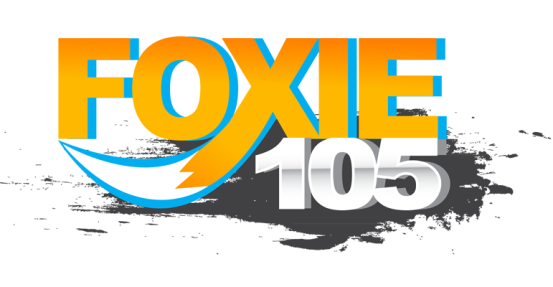 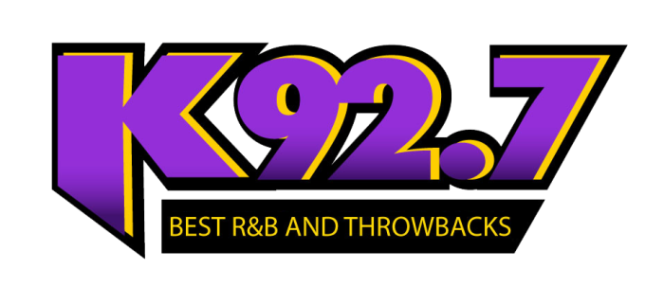 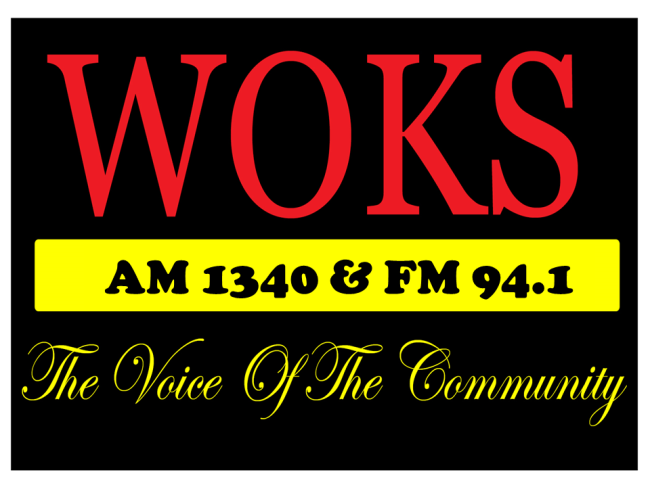 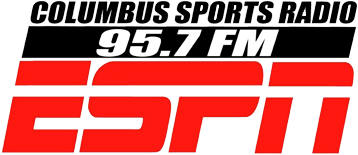 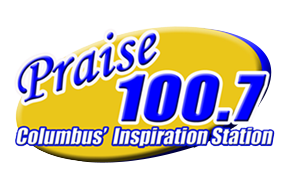 INTERNSHIP PROGRAMThank you for your interest in the DBI Internship Program. DBI offers internships year round that are divided into quarterly sessions. These internships are available to students fulfilling the following requirements: Applicant must be at least 18 years of age and currently enrolled in a local college or university program for the specific purpose of gaining school credits towards a degree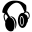  Must have an interest in radio broadcasting Have reliable transportation Must be able to maintain a reasonable work schedule which may include some weekends Maintain a professional image at work and when representing the company in the field Possess a positive and professional attitudeThe DBI Internship Program offers educational and motivating hands on experience of working in the radio broadcasting industry. If chosen as an intern you will walk away with a wealth of knowledge from assisting some of the top professionals in the business. In this program you will receive on the job training on: Studio Etiquette Appealing to the targeted demographics Delivering positive energy to your audience Running an on air promotion Cutting commercial spots Planning, coordinating and executing a radio broadcast Establishing industry contacts and developing those relationships and much more… Good luck!APPLICATION PACKET CHECKLISTTo apply for a position in the DBI Internship Program, please submit the following:1. Internship Application2. Internship Availability Form3. Internship Letter of Interest4. Internship Agreement5. Internship Program Confidentiality Clause6. Current Resume7. Letter from your college or University (must be on letterhead) stating that you are currently enrolled and will be receiving course credit for your internship.8. Current TranscriptThe complete application packet should be sent to:Davis Broadcasting Inc. PromotionsP O BOX 1998Columbus, GA. 31902PLEASE NO PHONE CALLS OR FAXESNOTE:  Only completed packets will be considered for the internship program.Once your packet has been reviewed and it is determined you may be a good fit for the program you will be contacted for an interview. Please do not call inquiring about your application.INTERNSHIP APPLICATIONPlease Print or Type___________Date__________________________________________________________First Name			Middle Initial		Last Name__________________________________________________________Street Address__________________________________________________________City					State				Zip__________________________________________________________Email Address __________________________________________________________Home Phone				Cell Phone__________________________________________________________Parent/ Legal Guardian Name & Contact Phone In the event of an emergency please contact (list name, phone and relationship)__________________________________________________________College/ University Currently Attending	Phone__________________________________________________________Street Address__________________________________________________________Academic Advisor Name				Phone__________________________________________________________Major								Minor__________________________________________________________Enrollment Status			Expected Graduation DateINTERNSHIP AVAILIBILITY FORMPlease indicate which Internship Session you are applying for and the start and end month:____ Fall Session		from ____ through________ Winter Session		from ____ through________ Spring Session		from ____ through________ Summer Session		from ____ through____Please indicate the hours you are available to work each day (must be a minimum of 20 total hours per week).Total Hours per Week ____NOTE: If you are accepted into the Internship Program you are not guaranteed the requested hours.LETTER OF INTERESTPlease state in 200 words or less, why you should be accepted into the DBI Internship Program. Please type or print legibly.____________________________________________________________________________________________________________________________________________________________________________________________________________________________________________________________________________________________________________________________________________________________________________________________________________________________________________________________________________________________________________________________________________________________________________________________________________________________________________________________________________________________________________________________________________________________________________________________________________________________________________________________INTERNSHIP AGREEMENTI, ___________________________ hereby request that Davis Broadcasting, Inc. allow me to participate in their Columbus, Ga. Internship program. I acknowledge that if I am accepted, I will not be an employee or an agent of Davis Broadcasting, Inc. but will act solely as an unpaid intern, gaining school course credit and experience exclusively for my benefit, and will not represent to any party that I am an employee.In consideration of the opportunity to acquire such experience, I do hereby release, hold harmless and forever discharge WFXE/WKZJ/WEAM/WIOL/WOKS/Davis Broadcasting, Inc., its owners, successors, agents, heirs, and employees from any and all liability for personal injury or property damage which I may sustain in the course of, as a result of, and/or as a consequence of directly and/or indirectly, during y internship at Davis Broadcasting, Inc.This_____ day of ____________, 20______Applicant Name _________________________________Applicant Signature _______________________________Manager of Department where internship to occur:I have fully explained the above statement to the intern applicant. Any and all questions from the intern have been explained and the intern fully understands the above–captioned statement.__________________________________________________________Manager Name (please print)			Manager SignatureINTERNSHIP PROGRAM CONFIDENTIALITY CLAUSEI, _____________________ agree to respect the confidentiality and privacy of listeners and contact of WFXE/WKZJ/WEAM/WIOL/WOKS Radio.Confidential information includes but is not limited to: plans, financial information, advertiser information, employment information, social security numbers, dates of birth, advertiser relations, news story sources, staff members phone numbers and/or any other information I might be privy to in the course of my internship.I understand that breaching the trust of confidentiality will result in the termination of my internship without credit for course completion.______________________				__________Intern Signature								Date______________________	_____________________Manager Name (please print)			Manager Signature____________DateDayStart TimeEnd TimeTotal Daily HoursMondayTuesdayWednesdayThursdayFridaySaturdaySunday